NetherlandsNetherlandsNetherlandsMay 2024May 2024May 2024May 2024SundayMondayTuesdayWednesdayThursdayFridaySaturday1234Nationale Dodenherdenking567891011BevrijdingsdagAscension Day12131415161718Mother’s Day19202122232425PentecostWhit Monday262728293031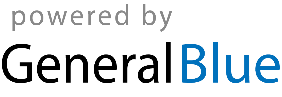 